EVALUASI PEMBELAJARANKomponen penilaian :Kehadiran = 10 %Tugas = 20 %UTS = 30 %UAS = 40 %Jakarta, 28 Agustus 2017Mengetahui, 										Kepala Program Studi			                     				Dosen Pengampu,Manajemen Informasi KesehatanDr. Hosizah, SKM., MKM								Noviandi, S.Kom, M.Kom				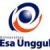 RENCANA PEMBELAJARAN SEMESTER GANJIL 2017 / 2018RENCANA PEMBELAJARAN SEMESTER GANJIL 2017 / 2018RENCANA PEMBELAJARAN SEMESTER GANJIL 2017 / 2018RENCANA PEMBELAJARAN SEMESTER GANJIL 2017 / 2018RENCANA PEMBELAJARAN SEMESTER GANJIL 2017 / 2018RENCANA PEMBELAJARAN SEMESTER GANJIL 2017 / 2018RENCANA PEMBELAJARAN SEMESTER GANJIL 2017 / 2018RENCANA PEMBELAJARAN SEMESTER GANJIL 2017 / 2018RENCANA PEMBELAJARAN SEMESTER GANJIL 2017 / 2018PROGRAM STUDI TEKNIK INFORMATIKA FAKULTAS ILMU KOMPUTER PROGRAM STUDI TEKNIK INFORMATIKA FAKULTAS ILMU KOMPUTER PROGRAM STUDI TEKNIK INFORMATIKA FAKULTAS ILMU KOMPUTER PROGRAM STUDI TEKNIK INFORMATIKA FAKULTAS ILMU KOMPUTER PROGRAM STUDI TEKNIK INFORMATIKA FAKULTAS ILMU KOMPUTER PROGRAM STUDI TEKNIK INFORMATIKA FAKULTAS ILMU KOMPUTER PROGRAM STUDI TEKNIK INFORMATIKA FAKULTAS ILMU KOMPUTER PROGRAM STUDI TEKNIK INFORMATIKA FAKULTAS ILMU KOMPUTER PROGRAM STUDI TEKNIK INFORMATIKA FAKULTAS ILMU KOMPUTER UNIVERSITAS ESA UNGGULUNIVERSITAS ESA UNGGULUNIVERSITAS ESA UNGGULUNIVERSITAS ESA UNGGULUNIVERSITAS ESA UNGGULUNIVERSITAS ESA UNGGULUNIVERSITAS ESA UNGGULUNIVERSITAS ESA UNGGULUNIVERSITAS ESA UNGGULMata KuliahMata KuliahMata Kuliah:STANDARISASI DATA DAN INTEROPERABILITAS STANDARISASI DATA DAN INTEROPERABILITAS STANDARISASI DATA DAN INTEROPERABILITAS Kode MKKode MK:MIK 751Mata Kuliah PrasyaratMata Kuliah PrasyaratMata Kuliah Prasyarat:---Bobot MKBobot MK:2 SKS (TEORI)Dosen PengampuDosen PengampuDosen Pengampu:NOVIANDINOVIANDINOVIANDIKode DosenKode Dosen:7553Alokasi WaktuAlokasi WaktuAlokasi Waktu:14 TATAP MUKA X 100 MENIT14 TATAP MUKA X 100 MENIT14 TATAP MUKA X 100 MENIT14 TATAP MUKA X 100 MENIT14 TATAP MUKA X 100 MENIT14 TATAP MUKA X 100 MENIT14 TATAP MUKA X 100 MENITCapaian PembelajaranCapaian PembelajaranCapaian Pembelajaran:Mahasiswa mengetahui standar data dan interoperabilitas dalam informasi kesehatan.Mahasiswa mampu memahami, mendeskripsikan dan merepresentasikan standar data dan interoperabilitas dalam informasi kesehatan.Mahasiswa mengetahui standar data dan interoperabilitas dalam informasi kesehatan.Mahasiswa mampu memahami, mendeskripsikan dan merepresentasikan standar data dan interoperabilitas dalam informasi kesehatan.Mahasiswa mengetahui standar data dan interoperabilitas dalam informasi kesehatan.Mahasiswa mampu memahami, mendeskripsikan dan merepresentasikan standar data dan interoperabilitas dalam informasi kesehatan.Mahasiswa mengetahui standar data dan interoperabilitas dalam informasi kesehatan.Mahasiswa mampu memahami, mendeskripsikan dan merepresentasikan standar data dan interoperabilitas dalam informasi kesehatan.Mahasiswa mengetahui standar data dan interoperabilitas dalam informasi kesehatan.Mahasiswa mampu memahami, mendeskripsikan dan merepresentasikan standar data dan interoperabilitas dalam informasi kesehatan.Mahasiswa mengetahui standar data dan interoperabilitas dalam informasi kesehatan.Mahasiswa mampu memahami, mendeskripsikan dan merepresentasikan standar data dan interoperabilitas dalam informasi kesehatan.Mahasiswa mengetahui standar data dan interoperabilitas dalam informasi kesehatan.Mahasiswa mampu memahami, mendeskripsikan dan merepresentasikan standar data dan interoperabilitas dalam informasi kesehatan.Buku Acuan Buku Acuan Buku Acuan :Sayles B Nanette. 2013. Health Information Management Technology: An Applied Approach Fourth EditionDepkominfo. 2008. Kerangka Acuan dan Pedoman Interoperabilitas Sistem Informasi Instansi PemerintahanOemig F, Snelick R. 2016. Healthcare Interoperability Standards Compliance Handbook. Springer. ISBN: 978-3-319-44837-4Sayles B Nanette. 2013. Health Information Management Technology: An Applied Approach Fourth EditionDepkominfo. 2008. Kerangka Acuan dan Pedoman Interoperabilitas Sistem Informasi Instansi PemerintahanOemig F, Snelick R. 2016. Healthcare Interoperability Standards Compliance Handbook. Springer. ISBN: 978-3-319-44837-4Sayles B Nanette. 2013. Health Information Management Technology: An Applied Approach Fourth EditionDepkominfo. 2008. Kerangka Acuan dan Pedoman Interoperabilitas Sistem Informasi Instansi PemerintahanOemig F, Snelick R. 2016. Healthcare Interoperability Standards Compliance Handbook. Springer. ISBN: 978-3-319-44837-4Sayles B Nanette. 2013. Health Information Management Technology: An Applied Approach Fourth EditionDepkominfo. 2008. Kerangka Acuan dan Pedoman Interoperabilitas Sistem Informasi Instansi PemerintahanOemig F, Snelick R. 2016. Healthcare Interoperability Standards Compliance Handbook. Springer. ISBN: 978-3-319-44837-4Sayles B Nanette. 2013. Health Information Management Technology: An Applied Approach Fourth EditionDepkominfo. 2008. Kerangka Acuan dan Pedoman Interoperabilitas Sistem Informasi Instansi PemerintahanOemig F, Snelick R. 2016. Healthcare Interoperability Standards Compliance Handbook. Springer. ISBN: 978-3-319-44837-4Sayles B Nanette. 2013. Health Information Management Technology: An Applied Approach Fourth EditionDepkominfo. 2008. Kerangka Acuan dan Pedoman Interoperabilitas Sistem Informasi Instansi PemerintahanOemig F, Snelick R. 2016. Healthcare Interoperability Standards Compliance Handbook. Springer. ISBN: 978-3-319-44837-4Sayles B Nanette. 2013. Health Information Management Technology: An Applied Approach Fourth EditionDepkominfo. 2008. Kerangka Acuan dan Pedoman Interoperabilitas Sistem Informasi Instansi PemerintahanOemig F, Snelick R. 2016. Healthcare Interoperability Standards Compliance Handbook. Springer. ISBN: 978-3-319-44837-4SESIKEMAMPUANAKHIRKEMAMPUANAKHIRMATERIPEMBELAJARANMATERIPEMBELAJARANBENTUK PEMBELAJARANSUMBERPEMBELAJARANSUMBERPEMBELAJARANINDIKATORPENILAIANINDIKATORPENILAIANINDIKATORPENILAIAN1Mahasiswa mampu  mengenal, mengerti dan memahami konsep dasar InteroperabilitasMahasiswa mampu  mengenal, mengerti dan memahami konsep dasar InteroperabilitasPendahuluan:Kontrak pembelajaran, Pengertian dan konsep dasar interoperabilitasPendahuluan:Kontrak pembelajaran, Pengertian dan konsep dasar interoperabilitasMetoda contextual instruction Media: Kelas, komputer, LCD, Whiteboard, webSayles B Nanetter. 2013Depkominfo. 2008Sayles B Nanetter. 2013Depkominfo. 2008Menjelaskan Konsep dasar interoperabilitas dan permasalahan dalam proses interoperabilitasMenjelaskan Konsep dasar interoperabilitas dan permasalahan dalam proses interoperabilitasMenjelaskan Konsep dasar interoperabilitas dan permasalahan dalam proses interoperabilitas2Mahasiswa mampu menjelaskan Standar dan model dataMahasiswa mampu menjelaskan Standar dan model dataStandar dan model DataStandar dan model DataMetoda contextual instruction Media: Kelas, komputer, LCD, Whiteboard, webOemig dan Snelick. 2016Oemig dan Snelick. 2016Menguraikan beberapa lingkup area interoperabilitas, pilar dimensi dan manajemen interoperabilitas.Menguraikan beberapa lingkup area interoperabilitas, pilar dimensi dan manajemen interoperabilitas.Menguraikan beberapa lingkup area interoperabilitas, pilar dimensi dan manajemen interoperabilitas.3 Mahasiswa menjelaskan Healthcare Information Technology Mahasiswa menjelaskan Healthcare Information Technology Healthcare Information TechnologySiklus informasiMotivasi untuk kerjasamaDefinisi istilah key dan konsepTingkat InteroperabilitasSDLCLapisan ProtokolHealthcare Information TechnologySiklus informasiMotivasi untuk kerjasamaDefinisi istilah key dan konsepTingkat InteroperabilitasSDLCLapisan ProtokolMetoda contextual instruction Media: Kelas, komputer, LCD, Whiteboard, webOemig dan Snelick. 2016Oemig dan Snelick. 2016Menguraikan siklus informasi, Menjelaskan tahapan SDLC dalam Healthcare Information TechnologyMenguraikan siklus informasi, Menjelaskan tahapan SDLC dalam Healthcare Information TechnologyMenguraikan siklus informasi, Menjelaskan tahapan SDLC dalam Healthcare Information Technology4Mahasiswa mampu menguraikan dan menjelaskan Healthcare Standards Landscape Mahasiswa mampu menguraikan dan menjelaskan Healthcare Standards Landscape Healthcare Standards LandscapeOrganisasi pengembangan standar Healthcare Standards LandscapeOrganisasi pengembangan standar Metoda contextual instruction Media: Kelas, komputer, LCD, Whiteboard, webOemig dan Snelick. 2016.Oemig dan Snelick. 2016.Mahasiswa mampu menyebutkan nama organisasi yang mengeluarkan standar data dan menerangkan bentuk-bentuk standar yang dihasilkan setiap organisasi  Mahasiswa mampu menyebutkan nama organisasi yang mengeluarkan standar data dan menerangkan bentuk-bentuk standar yang dihasilkan setiap organisasi  Mahasiswa mampu menyebutkan nama organisasi yang mengeluarkan standar data dan menerangkan bentuk-bentuk standar yang dihasilkan setiap organisasi  5Mahasiswa mampu memahami Healthcare Data Exchange Standards (HL7 V2.X)Mahasiswa mampu memahami Healthcare Data Exchange Standards (HL7 V2.X) HL7 V2.x HL7 V2.xMetoda contextual instruction Media: Kelas, komputer, LCD, Whiteboard, webOemig dan Snelick. 2016Oemig dan Snelick. 2016Mahasiswa mampu menjelaskan model informasi yang dihasilkan HL7 v.2xMahasiswa mampu menjelaskan bentuk struktur pesan yang dihasilkan HL7 v2.xMahasiswa mampu menjelaskan model informasi yang dihasilkan HL7 v.2xMahasiswa mampu menjelaskan bentuk struktur pesan yang dihasilkan HL7 v2.xMahasiswa mampu menjelaskan model informasi yang dihasilkan HL7 v.2xMahasiswa mampu menjelaskan bentuk struktur pesan yang dihasilkan HL7 v2.x6Mahasiswa mampu menjelaskan FHIR (HL7)Mahasiswa mampu menjelaskan FHIR (HL7)FHIR (HL7 v2.x)FHIR (HL7 v2.x)Metoda contextual instruction Media: Kelas, komputer, LCD, Whiteboard, webOemig dan Snelick. 2016Oemig dan Snelick. 2016Mahasiswa mampu menjelaskan format FHIR, Mahasiswa mampu menjelaskan kelebihan standar FHIRMahasiswa mampu menjelaskan format FHIR, Mahasiswa mampu menjelaskan kelebihan standar FHIRMahasiswa mampu menjelaskan format FHIR, Mahasiswa mampu menjelaskan kelebihan standar FHIR7ReviewReviewClass PresentationClass PresentationMetoda contextual instruction Media: Kelas, komputer, LCD, Whiteboard, webAnyAnyMenunjukkan dan menjelaskan hasil pembelajaran standarisasi data dan interoperabilitas dalam bentuk studi kasusMenunjukkan dan menjelaskan hasil pembelajaran standarisasi data dan interoperabilitas dalam bentuk studi kasusMenunjukkan dan menjelaskan hasil pembelajaran standarisasi data dan interoperabilitas dalam bentuk studi kasus8Mahasiswa mampu menjelaskan Struktur dan tipe dataMahasiswa mampu menjelaskan Struktur dan tipe dataStruktur data dan tipe dataStruktur data dan tipe dataMetoda contextual instruction Media: Kelas, komputer, LCD, Whiteboard, webOemig dan Snelick. 2016Oemig dan Snelick. 2016Mahasiswa mampu menjelaskan struktur data dan tipe dataMahasiswa mampu menjelaskan struktur data dan tipe dataMahasiswa mampu menjelaskan struktur data dan tipe data9Mahasiswa mampu menjelaskan conformance (kesesuaian) keywords, claim dan requirement data Mahasiswa mampu menjelaskan conformance (kesesuaian) keywords, claim dan requirement data Kesesuaian keyword dataClaim dataRequirement dataKesesuaian keyword dataClaim dataRequirement dataMetoda contextual instruction Media: Kelas, komputer, LCD, Whiteboard, webOemig dan Snelick. 2016Oemig dan Snelick. 2016Mahasiswa mampu menjelaskan bentuk keyword data, claim data dan kebutuhan dataMahasiswa mampu menjelaskan bentuk keyword data, claim data dan kebutuhan dataMahasiswa mampu menjelaskan bentuk keyword data, claim data dan kebutuhan data10Mahasiswa mampu menjelaskan data semantic Mahasiswa mampu menjelaskan data semantic Semantic data modelSemantic data modelMetoda contextual instruction Media: Kelas, komputer, LCD, Whiteboard, webOemig dan Snelick. 2016Oemig dan Snelick. 2016Mahasiswa mampu menggambarkan model data sematikMahasiswa mampu menggambarkan model data sematikMahasiswa mampu menggambarkan model data sematik11Mahasiswa mampu menjelaskan refinement (perbaikan) standar dataMahasiswa mampu menjelaskan refinement (perbaikan) standar dataMekanisme perbaikan standar data.Constraint typeMekanisme perbaikan standar data.Constraint typeMetoda contextual instruction Media: Kelas, komputer, LCD, Whiteboard, webOemig dan Snelick. 2016Oemig dan Snelick. 2016Mahasiswa mampu menjelaskan mekanisme perbaikan data dan mendeskripsikan constraint type Mahasiswa mampu menjelaskan mekanisme perbaikan data dan mendeskripsikan constraint type Mahasiswa mampu menjelaskan mekanisme perbaikan data dan mendeskripsikan constraint type 12Mahasiswa mampu menguji kesesuaian dataMahasiswa mampu menguji kesesuaian dataConformance TestingInteroperability testingPeriodic testingConformance TestingInteroperability testingPeriodic testingMetoda contextual instruction Media: Kelas, komputer, LCD, Whiteboard, webOemig dan Snelick. 2016Oemig dan Snelick. 2016Mahasiswa mampu melakukan:Pengujian terhadap kesesuaidata yang dihasilkan.Interoperability testingMahasiswa mampu memahami pengujian berkalaMahasiswa mampu melakukan:Pengujian terhadap kesesuaidata yang dihasilkan.Interoperability testingMahasiswa mampu memahami pengujian berkalaMahasiswa mampu melakukan:Pengujian terhadap kesesuaidata yang dihasilkan.Interoperability testingMahasiswa mampu memahami pengujian berkala13Mahasiswa mampu melakukan pengujian (testing) terhadap data Mahasiswa mampu melakukan pengujian (testing) terhadap data Testing Sending ApplicationTesting Sending ApplicationMetoda contextual instruction Media: Kelas, komputer, LCD, Whiteboard, webOemig dan Snelick. 2016Oemig dan Snelick. 2016Mahasiswa mampu menjelaskan context based validation test flow dan possible system architectureMahasiswa mampu menjelaskan context based validation test flow dan possible system architectureMahasiswa mampu menjelaskan context based validation test flow dan possible system architecture14ReviewReviewClass PresentationClass PresentationMetoda contextual instruction Media: Kelas, komputer, LCD, Whiteboard, webAnyAnyMenunjukkan dan menjelaskan hasil pembelajaran standarisasi data dan interoperabilitas dalam bentuk studi kasusMenunjukkan dan menjelaskan hasil pembelajaran standarisasi data dan interoperabilitas dalam bentuk studi kasusMenunjukkan dan menjelaskan hasil pembelajaran standarisasi data dan interoperabilitas dalam bentuk studi kasusSESIPROSE-DURBEN-TUKSEKOR > 77 ( A / A-)SEKOR  > 65(B- / B / B+ )SEKOR > 60(C / C+ )SEKOR > 45( D )SEKOR < 45( E )BOBOT1Post test Tes tulisan (UTS)Menjelaskan pengertian dan konsep dasar interoperabilitas, menyebutkan layers of interoperability,  menjelaskan bagian-bagian layer, menjelaskan cara interoperability diantara organisasi serta memberikan contoh interoperability dalam sebuah organisasi Menjelaskan pengertian dan konsep dasar interoperabilitas, menyebutkan layers of interoperability,  menjelaskan bagian-bagian layer, menjelaskan cara interoperability diantara organisasiMenjelaskan pengertian dan konsep dasar interoperabilitas, menyebutkan layers of interoperability dan menjelaskan bagian-bagian layerMenjelaskan pengertian dan konsep dasar interoperabilitasTidak dapat menjelaskan pengertian dan konsep dasar interoperabilitas, menyebutkan layers of interoperability,  menjelaskan bagian-bagian layer, menjelaskan cara interoperability diantara organisasi10%2Post test Tes tulisanMenjelaskan standar data demografi, standar data adminstratif, standar data klinis. Menjelaskan lingkup area interoperabilitasMenjelaskan cara manajemen interoperabilitasMenjelaskan interoperabilitas data dan memberikan contoh bahasa program yang digunakan untuk proses interoperabilitas data Menjelaskan standar data demografi, standar data adminstratif, standar data klinis. Menjelaskan lingkup area interoperabilitasMenjelaskan cara manajemen interoperabilitasMenjelaskan interoperabilitas dataMenjelaskan standar data demografi, standar data adminstratif, standar data klinis. Menjelaskan lingkup area interoperabilitasMenjelaskan standar data demografi, standar data adminstratif, standar data klinis. Tidak memberikan uraian5%3-4Post testTes tulisan (UTS)Menjelaskan siklus informasi, cara memotivasi untuk kerjasama dalam area interoperabilitas, menjelaskan tingkatan interoperabilitas, SDLC dan tingkatan lapisan protocol dalam interoperabilitas. Menjelaskan organisasi pengembangan standar data dan menyebutkan nama-nama organisasi yang mengatur setiap standar Menjelaskan siklus informasi, cara memotivasi untuk kerjasama dalam area interoperabilitas, menjelaskan tingkatan interoperabilitas, SDLC dan tingkatan lapisan protocol dalam interoperabilitas. Menjelaskan organisasi pengembangan standar dataMenjelaskan siklus informasi, cara memotivasi untuk kerjasama dalam area interoperabilitas, menjelaskan tingkatan interoperabilitas, SDLC dan tingkatan lapisan protocol dalam interoperabilitas. Menjelaskan siklus informasi, cara memotivasi untuk kerjasama dalam area interoperabilitas, menjelaskan tingkatan interoperabilitasTidak memberikan uraian10%5-6-7Post testTes tulisandan tugas kelompok (UTS)Menjelaskan healthcare data exchange standards, menjelaskan history HL7 V2.x, model informasi yang dihasilkan HL7.Menjelaskan benuk struktur pesan yang dibuat oleh HL7 dan memberikan contoh pesan HL7 serta menyebutkan perbedaan antara HL7 v2.x dan HL7 v3Menjelaskan healthcare data exchange standards, menjelaskan history HL7 V2.x, model informasi yang dihasilkan HL7.Menjelaskan benuk struktur pesan yang dibuat oleh HL7 dan memberikan contoh pesan HL7Menjelaskan healthcare data exchange standards, menjelaskan history HL7 V2.x, model informasi yang dihasilkan HL7.Menjelaskan benuk struktur pesan yang dibuat oleh HL7Menjelaskan healthcare data exchange standards, menjelaskan history HL7 V2.x, model informasi yang dihasilkan HL7Tidak dapat menjelaskan healthcare data exchange standards, menjelaskan history HL7 V2.x, model informasi yang dihasilkan HL7, dan bentuk struktur pesan yang dibuat oleh HL715%8-9Post testTugas Kelompok(UAS)Menjelaskan tipe data, struktur data, standar pertukaran data dan memberikan contoh struktur pertukaran data yang dihasilkan oleh setiap bahasa program yang digunakan (C/C++).Menjelaskan conformance keyword dan memberikan contoh keyword menurut standar ISO/IECMenjelaskan dampak penggunaan kata kunci, claim kesesuaianMenjelaskan tipe data, struktur data, standar pertukaran data dan memberikan contoh struktur pertukaran data yang dihasilkan oleh setiap bahasa program yang digunakan (C/C++).Menjelaskan conformance keyword dan memberikan contoh keyword menurut standar ISO/IECMenjelaskan tipe data, struktur data, standar pertukaran data dan memberikan contoh struktur pertukaran data yang dihasilkan oleh setiap bahasa program yang digunakan (C/C++).Menjelaskan conformance keywordMenjelaskan tipe data, struktur data, standar pertukaran data dan memberikan contoh struktur pertukaran data yang dihasilkan oleh setiap bahasa program yang digunakan (C/C++).Tidak dapat menjelaskan:Menjelaskan tipe data, struktur data, standar pertukaran data dan memberikan contoh struktur pertukaran data yang dihasilkan oleh setiap bahasa program yang digunakan (C/C++).Menjelaskan conformance keyword dan memberikan contoh keyword menurut standar ISO/IECMenjelaskan dampak penggunaan kata kunci, claim kesesuaian15%10-11Post testTugas Kelompok(UAS)Menjelaskan data semantic, tujuan dari data semantic, ciri-ciri data semantik.Menjelaskan cara pembuatan profiling sesuai HL7 v2.xMenjelaskan metodologi profiling menurut HL7 v2.xMemberikan contoh data semantik dan memberikan contoh setiap tahapan yang dilakukan dalam metodologi profilingMenjelaskan data semantic, tujuan dari data semantic, ciri-ciri data semantik.Menjelaskan cara pembuatan profiling sesuai HL7 v2.xMenjelaskan metodologi profiling menurut HL7 v2.xMenjelaskan data semantic, tujuan dari data semantic, ciri-ciri data semantik.Menjelaskan cara pembuatan profiling sesuai HL7 v2.xMenjelaskan data semantic, tujuan dari data semantic, ciri-ciri data semantik.Tidak menjelaskan:Data semantic, tujuan dari data semantic, ciri-ciri data semantik.Cara pembuatan profiling sesuai HL7 v2.xMetodologi profiling menurut HL7 v2.x15%12-13Post testTes tulisanDan tugas kelompokMenjelaskan conformance testing, uji kesesuaian dan interoperabilitas, system under test (SUT).Menjelaskan anatomi dari system under test, anatomy of a test plan, anatomy of a test case, anatomy of test step.Menjelaskan rancangan sistem dan mekanisme pertukaran aplikasi komunikasi by interface. Menjelaskan perbedaan context free testing dengan context based testing. Menjelaskan conformance testing, uji kesesuaian dan interoperabilitas, system under test (SUT).Menjelaskan anatomi dari system under test, anatomy of a test plan, anatomy of a test case, anatomy of test step.Menjelaskan rancangan sistem dan mekanisme pertukaran aplikasi komunikasi by interface. Menjelaskan conformance testing, uji kesesuaian dan interoperabilitas, system under test (SUT).Menjelaskan anatomi dari system under test, anatomy of a test plan, anatomy of a test case, anatomy of test step.Menjelaskan conformance testing, uji kesesuaian dan interoperabilitas, system under test (SUT).Tidak menjelaskan:Conformance testing, uji kesesuaian dan interoperabilitas, system under test (SUT).Anatomi dari system under test, anatomy of a test plan, anatomy of a test case, anatomy of test step.Rancangan sistem dan mekanisme pertukaran aplikasi komunikasi by interface. Perbedaan context free testing dengan context based testing. 20%